FAXのDM送信で
成果を出すためのチェックリスト施策設計のチェックリスト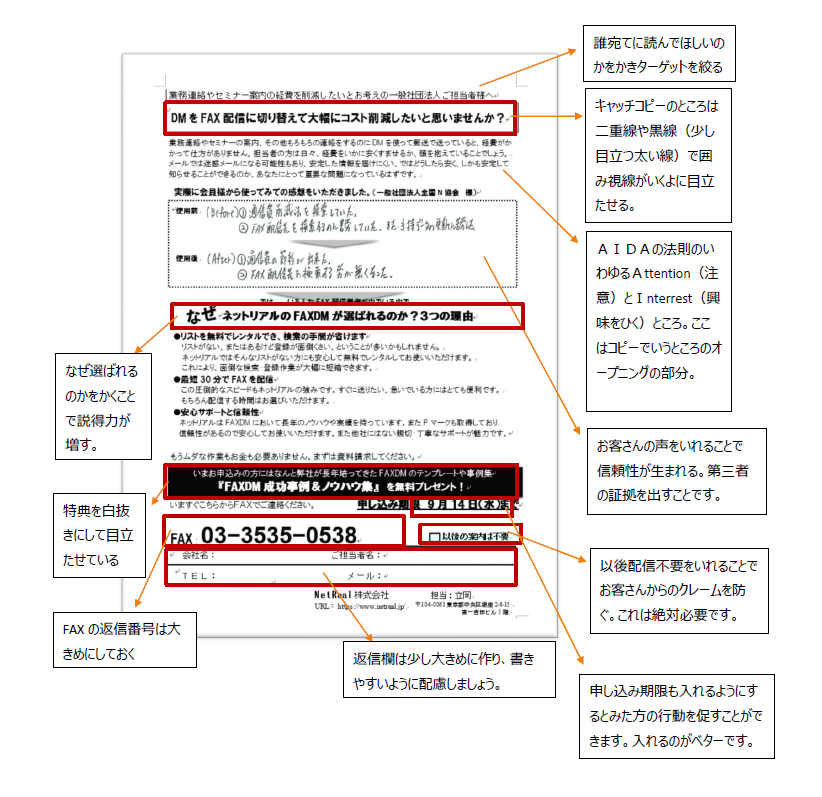 資料提供：NetReal様誰に読んでほしいのかを書き、ターゲットを絞るキャッチコピーの部分は二重線や黒線（少し目立つ太い線）で囲み、視線が向くように目立たせるリード文はAIDAの法則に沿い、「Ａttention（注意）」と「Interrest（興味を引く）」を意識して記載するお客さまの声を入れることで、信頼性を生み出す。第三者の証拠を出すことが重要なぜ選ばれるのかを書くことで説得力が増す特典を白抜きにして目立たせるFAXの返信番号は大きめにする返信欄は少し大きめに作り、書きやすいように配慮する申し込み期限を入れて行動を促す以後配信不要の欄を設ける。お客さまからのクレームを防ぐために必ず入れるFAXDM施策設計のチェックリスト目標設定顧客に期待するアクションを決定する
（セミナー集客、問い合わせ獲得、デモ依頼など）反応率から逆算して送信通数を算出する（反応率は0.1〜0.3%程度）ターゲット設定配信する業界を決定する配信する業界がFAX DMと相性が良い業界かチェックする
（相性が良い業界製造業、建設業、不動産業、介護業、病院・薬局、飲食業など）配信エリアを決定するターゲットをより具体的に絞り込む
（例えば「歯医者のみなさまへ」ではなく「歯周病学会のみなさまへ」など）ターゲットを分解し、それぞれに対してメッセージを作るヘッドライン（タイトル）設定成功パターンにもとづいて設定する「〜の方法」「もし〜ならどうしますか？」「なぜ～なのか？（どうして～なのか？）」CTA設定なるべく販売から遠く、申し込みのハードルが低いCTAを設定したか
（以下は上から順にハードルが低い内容）　お役立ち資料（ハンドブック、事例集）　資料請求　セミナー参加　デモ希望　説明・面談希望、問い合わせ　購入申込み営業が電話フォローするなどの体制を準備したか返信方法はFAXあるいは電話に設定したかFAX返信欄を大きくする、太字で囲うなどの工夫をしたか届いたチラシからすぐにアクションを取れるような工夫をしたか予算の確保リストを自社で用意するか、購入するかを決定したかリストを購入する場合はその費用見積を取ったかチラシの制作を自社で行うか、外注するかを決定したかチラシ制作を外注する場合はその費用見積を取ったか配信通数をもとに配信費用を取ったかチラシ作成のチェックリスト冒頭の「FAXDMのチラシ作成で抑えておくべきポイント」と合わせて参照してください。以下の３つのポイントを明確にしているか顧客が自分ごととして興味を持つか顧客のベネフィットが明確になっているか顧客が反応しやすいCTAとなっているかターゲット顧客はどの業界の方かどの職種、あるいはどういう業務に関わる方かその方の課題、ニーズは何か製品・提案によって得られる顧客ベネフィットは何か権威性を伝えられるような工夫があるか顧客が知らない情報を想定して、よみがなや補足説明などを入れているか顧客がチラシを見て取るべきアクションはなにかCTAは電話、FAX返信のいずれかになっているか具体的な返信方法についてわかりやすく記載されているか配信結果に対するフォロー対応送信成功先へのフォローコールを計画したかフォローコール時に申込みいただけない理由を確認するトークを用意したか申込みいただけない理由を蓄積する用意をしたか送信失敗した場合に再送を計画したか再送してもダメな場合はハガキDMなどの別アプローチを検討して準備をしたか受け取り拒否の返事、クレーム電話が来たものを蓄積するリスト（社名、FAX番号を記録）を準備したか蓄積した受け取り拒否、クレームリストをFAXDM会社へ報告したか